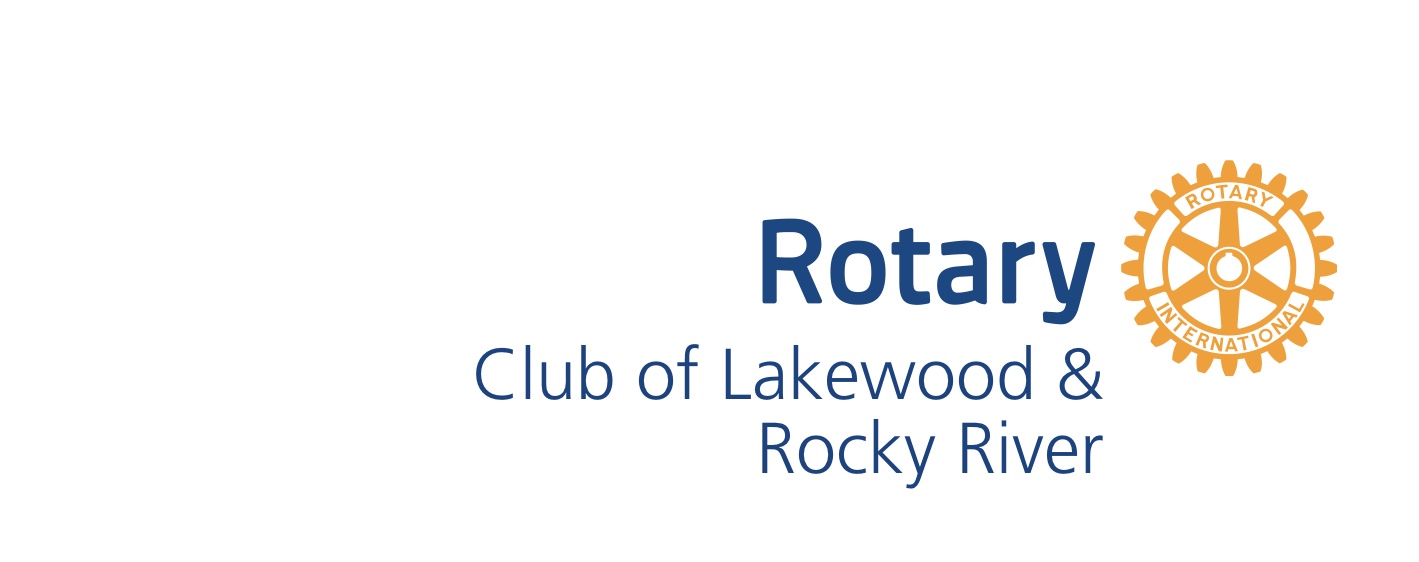 Grant Applicationgrants.lrrrotary@gmail.comPlease provide the information requested below.  If the completed form rolls onto additional pages due to the length of responses, please limit the total length to three pages.Organization Name:                                                                                                                         Address:                                                                                                                                            City:                                      	                         	State:                        Zip:                                        Primary Contact:  					Title:                                                                        Phone: 						Email:                                                                      Year Organization Established:                                                                               501(c)(3) Tax Identification Number (TIN):If not a 501(c)(3), Name and TIN of Fiscal Sponsor:Communities served by your organization:                                                                                  Does your organization have a physical presence in Lakewood or Rocky River:Requested Amount:                                         Program/Project Description:                                          Identify the Rotary priority areas your program will address (hunger, health services, housing, youth development, community quality of life):Total Program/Project Budget:                                      Budget Narrative (how funds will be used-equipment, personnel, supplies, etc.):                      Number of individuals who will benefit from this programTotal Number:Number living in Lakewood and Rocky River:                                 Program Start and End Dates:                                                                       How is this program unique and/or how will it fill a need:                                                Long-term goals for the program:                             Anticipated impact/results of the program:                                                              How will you sustain this program in the future:                                                               Please submit this grant request no later than Thursday, November 9, 2023 via EMAIL to:grants.lrrrotary@gmail.comPlease include your organization’s name in the subject line and attach the following:Completed Grant Application List of Board of Directors/TrusteesCurrent year operating budgetAdditional information that you feel will help us evaluate your request.Signature:							Title:                                                              Print Name:							Date:               